МІЖНАРОДНИЙ ГУМАНІТАРНИЙ УНІВЕРСИТЕТПІВДЕННИЙ РЕГІОНАЛЬНИЙ ЦЕНТР НАЦІОНАЛЬНОЇ АКАДЕМІЇ ПРАВОВИХ НАУК УКРАЇНИ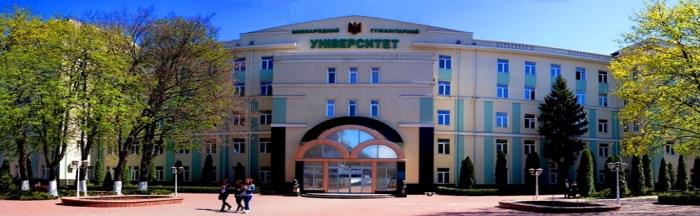 VІI Всеукраїнськанауково-практична конференція 
студентів, аспірантів та молодих учених «Гуманітарний і інноваційний ракурс професійної майстерності: пошуки молодих вчених»19 листопада 2021 рокум. Одеса, УкраїнаШановні науковці та практики!Міжнародний гуманітарний університет проводить VIІВсеукраїнськунауково-практичну конференцію
студентів, аспірантів та молодих учених «Гуманітарний і інноваційний ракурс професійної майстерності: пошуки молодих вчених»До участі запрошуються науково-педагогічні працівники, аспіранти, магістранти, студенти вітчизняних та зарубіжних вищих навчальних закладів, практикиКонференція відбудетьсяв Міжнародному гуманітарному університеті(вул. Фонтанська дорога, 33, м. Одеса, Україна)До дня конференції випускається науковий збірник «Наукові записки Міжнародного гуманітарного університету» зі статтями учасників конференції (докторів, кандидатів наук, викладачів, аспірантів, практиків). Збірник включено до міжнародної наукометричної бази IndexCopernicusInternational.Також випускається збірник тез доповідей (аспірантів, магістрантів, студентів).Мета конференції: спільне обговорення молодими науковцями сучасних теоретичних і практичних проблем, що мають міждисциплінарний характер; обговорення результатів досліджень в напрямах, що пропонуються; обмін інформацією щодо актуальних науково-практичних проблем та методів їх вирішення. Особливо вітається подання статей або тез, в яких піднімаються найбільш перспективні для науки та практики міждисциплінарні інноваційні теми.Планується робота за такими секціями:Національне та міжнародне право.Менеджмент. Економіка. Готельно-ресторанна справа та туризм.Філологія.Стоматологія та фармація. Медицина та громадське здоров’я. Гуманiтарнi та соціальні науки. Педагогіка. Культура i мистецтво.Пропонуються такі напрями наукових досліджень1. Теорія та історія держави і права. Адміністративне право та процес. Фінансове та інформаційне право. Кримінальне право, процес та криміналістика. Конституційне право та державне управління. Цивільне та господарське право і процес. Міжнародне право.2. Менеджмент. Економіка. Готельно-ресторанна справа та туризм. Підприємництво, торгівля та біржова діяльність. Фінанси, банківська справа та страхування. Міжнародні економічні відносини.3. Лінгвістика. Викладання мов. Літературознавство.4. Стоматологія. Фармація. Медицина та громадське здоров’я. Технологія парфумерно-косметичних засобів.5. Філософія. Культурологія. Історія. Педагогіка. Політологія. Психологія. Соціологія. Дизайн. Аудіовізуальне мистецтво та виробництво. Арт-менеджмент.Порядок подання матеріалів:Стаття (тези), заявка, квитанція про оплату подаються до 15 жовтня 2021 року (включно) 
в електронному вигляді на електронну адресу: scientificnotes@mgu.od.uaКонтактний телефон: +38 099 269-70-67Вимоги до оформлення матеріалів:-	статті та тези подаються тільки в електронному варіанті у форматі .doc, редактор Microsoft Word;-	мінімальний обсяг статті  – 8 сторінок формату А4, максимальний – 12;-	мінімальний обсяг тез – 3 сторінки формату А4, максимальний – 5;-	шрифт – TіmesNewRoman, кегль – 14 пт., інтервал між рядками – 1,5, поля  – 20 мм;-	діаграми, схеми, таблиці та формули оформлюються відповідно до ГОСТ 2.105-95;  -	список літератури має містити лише джерела, на які є посилання в тексті; приклад оформлення посилань:[1, с. 45].Зверніть увагу!-	співавторів у статтях і тезах – не більше двох;-	матеріали статей і тез перевіряються на плагіат;-	при оформленні списку літератури слід дотримуватися вимог розробленого в 2015 році Національного стандарту України ДСТУ 8302:2015 «Інформація та документація. Бібліографічне посилання. Загальні положення та правила складання».Приклад оформлення тез, статті дивіться за цим посиланнямРобоча мова конференції:українськаДо друку матеріали приймаються 
українською абоанглійською мовами та російською (від іноземних авторів)Більш детальна інформація на сайті: 
www.sci-notes.mgu.od.uaКожен автор має заповнити заявку на участь за посиланням або QR-кодом:Розмір організаційного внеску складає 50 грн. за одну сторінку статті («Наукові записки МГУ») та 250 грн. за тези (збірник тез). Організаційний внесок учасника конференції сплачується за такими реквізитами: Найменування отримувача – СПД Віхляєв Михайло ЮрійовичКод отримувача – 3187318531Рахунок отримувача – 26008055754641Рахунок у форматі відповідно до стандарту IBAN UA143133990000026008055754641Назва банку - Запорiзьке РУ АТ КБ "ПриватБанк"Код Банку (МФО) – 313399Призначення платежу: - Оплата публікації ПІБ (автора). *Увага! ФОП Віхляєв М.Ю. є платником єдиного податку 2 групи, тому не може приймати оплату від юридичних осіб, тільки від фізичних осіб. Прохання не здійснювати платежі від юридичних осіб.Для іноземних авторів: 5 USD за одну сторінку. Внесок потрібно перерахувати за системою WesternUnion. За детальною інформацією щодо переказу звертайтеся, будь ласка, на електронну адресу організаційного комітету.Форми участі у конференції:Очна – усна доповідь і публікація статті або тез.Заочна – публікація статті або тез.У разі заочної участі у конференції матеріали будуть відправлені учасникам на поштову адресу, вказану у заявці, впродовж двадцяти днів після проведення заходу.Будемо раді бачити Вас учасниками конференції!Заявка для публікації 
у збірнику тез доповідейЗаявка для публікації у збірнику 
«Наукові записки Міжнародного гуманітарного університету»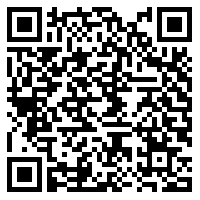 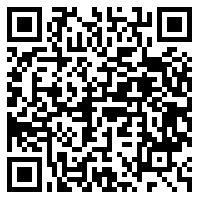 